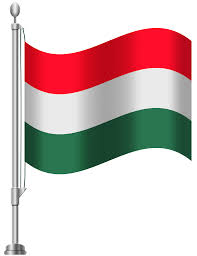 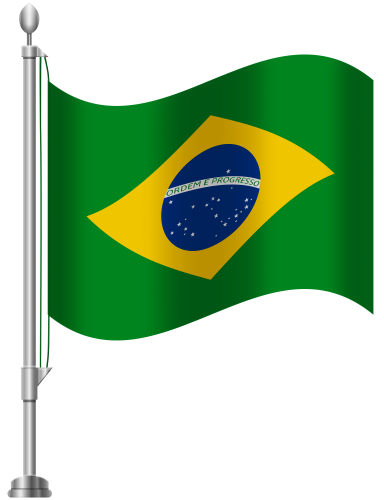 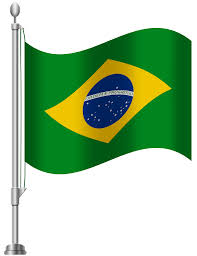 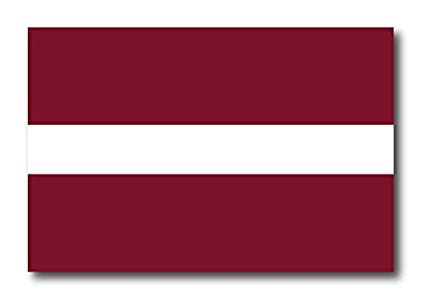 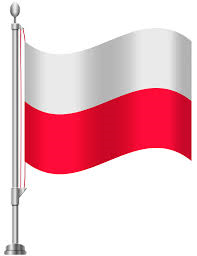 FREE ENGLISH LANGUAGE COURSE FOR ADULTS WHERE: ST JOSEPH’S INFANT SCHOOLSTARTING: 13TH OF NOVEMBER 2019 @ 9.15amPlaces are in demand so please text your name and number to guarantee your place to:Tel: 086 8383248 (Annett Hendrick)